Oficio No. Asunto: Se Remite Informe Anual (  F  E  C  H  A ).   Mtro. José Ángel Díaz NavarroSecretario de la Contraloría y Transparencia Gubernamental.PRESENTEAtn´ Ing. María José Jarquín Torres Directora de Control Interno de la Gestión Públicade la Secretaría de la Contraloría y Transparencia Gubernamental.PRESENTE.Con fundamento en el ARTÍCULO SEGUNDO, numerales 3, 5 y 6 del Acuerdo por el que se emiten las Disposiciones y el Manual Administrativo de Aplicación General en Materia de Control Interno para la Administración Pública Estatal, publicado en el Periódico Oficial de del Gobierno del Estado el 08 de junio del 2019, me permito presentar en anexo, el INFORME ANUAL DEL ESTADO QUE GUARDA EL CONTROL INTERNO INSTITUCIONAL correspondiente al ejercicio  al interior de la  de la Administración Pública Estatal a mi cargo, asi mismo se anexa de manera física y en CD la evidencia que sustenta lo a continuación informado, misma que consta de los siguientes apartados:Aspectos relevantes derivados de la evaluación del SCII:Porcentaje de cumplimiento general de los elementos de control y por norma general de Control Interno;b) 	Elementos de control con evidencia documental y/o electrónica, suficiente para acreditar su existencia y operación, por norma general de Control Interno;       c)    Elementos de control con evidencia documental y/o electrónica, inexistente o insuficiente para acreditar su implementación, por norma general de Control Interno, y       d)   Debilidades o áreas de oportunidad en el Sistema de Control Interno institucional.II. Resultados relevantes alcanzados con la implementación de las acciones de mejora comprometidas en el año inmediato anterior en relación con los esperados, indicando en su caso, las causas por las cuales no se cumplió en tiempo y forma la totalidad de las acciones de mejora propuestas en el PTCI del ejercicio inmediato anterior, yCompromiso de cumplir en tiempo y forma las acciones de mejora que conforman el PTCI.Así mismo, cabe mencionar que el presente informe refleja los aspectos más relevantes y las acciones llevadas a cabo por esta Dependencia o Entidad a mi cargo respecto a la implementación, al fortalecimiento y al seguimiento del Sistema de Control Interno. Sin otro particular, envío a usted un cordial saludo.ATENTAMENTE.______________________________(TITULAR DE LA DEPENDENCIA O ENTIDAD.)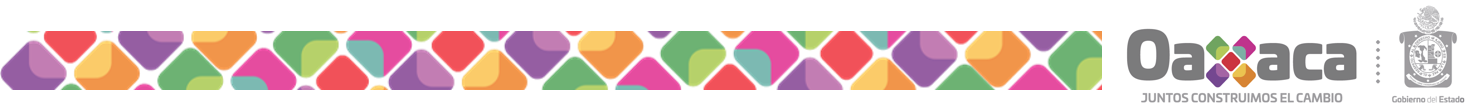 INFORME ANUAL DEL ESTADO QUE GUARDA EL CONTROL INTERNO INSTITUCIONAL (DEPENDENCIA O ENTIDAD)EJERCICIO Aspectos relevantes derivados de la evaluación del SCII.Los componentes del Control Interno representan el nivel más alto en la jerarquía del Marco, orientadas a promover una adecuada administración de los recursos públicos y a determinar el correcto funcionamiento administrativo de las entidades y organismos.a) Porcentaje de cumplimiento general de los elementos de control y por norma general de Control InternoLa información corresponde a los resultados de la aplicación de la Cédula de Autoevaluación del Sistema de Control Interno a través de los 33 Elementos de Control. (REMITIR ANEXO AL PRESENTE LOS RESULTADOS DE AUTOEVALUACIÓN EN FORMATO ESTABLECIDO POR LA DCIGP CON EVIDENCIA DOCUMENTAL Y/O ELECTRÓNICA ELEMENTOS DE CONTROL, SUFICIENTE PARA ACREDITAR SU EXISTENCIA, IMPLEMENTACIÓN Y OPERACIÓN, POR NORMA GENERAL DE CONTROL INTERNO)b) Elementos de control con evidencia documental y/o electrónica, suficiente para acreditar su existencia y operación, por norma general de Control Interno:Como resultado de la Autoevaluación del Sistema de Control Interno a través de los 33 Elementos de Control se detectó la existencia y operación dentro de los componentes del Sistema de Control Interno.LA INFORMACIÓN CORRESPONDE A LOS ELEMENTOS DE CONTROL QUE OBTUVIERON UNA VALORACIÓN DE 3 O 4 PUNTOS.c)  Elementos de control con evidencia documental y/o electrónica, inexistente o insuficiente para acreditar su implementación, por norma general de Control Interno.Como resultado de la Autoevaluación del Sistema de Control Interno a través de los 33 Elementos de Control se detectó la existencia y operación dentro de los componentes del Sistema de Control Interno.LA INFORMACIÓN CORRESPONDE A LOS ELEMENTOS DE CONTROL QUE OBTUVIERON UNA VALORACIÓN DE 2 PUNTOS.d)  Debilidades o áreas de oportunidad en el Sistema de Control Interno institucional:LA INFORMACIÓN CORRESPONDE A LOS ELEMENTOS DE CONTROL QUE OBTUVIERON UNA VALORACIÓN DE 1 PUNTO.Resultados relevantes alcanzados con el Programa de Trabajo de Control Interno:Resultados relevantes alcanzados con la implementación de las acciones de mejora comprometidas en el año inmediato anterior en relación con los esperados, indicando en su caso, las causas por las cuales no se cumplió en tiempo y forma la totalidad de las acciones de mejora propuestas en el PTCI del ejercicio inmediato anteriorDescripción de las principales problemáticas que obstaculizan el cumplimiento de las acciones de mejora reportadas en proceso y propuestas de solución para consideración del Comité, según corresponda:Compromiso de cumplir en tiempo y forma las acciones de mejora que conforman el PTCI.Derivado del punto número 2 del presente informe surgen áreas de oportunidad a consecuencia de las debilidades detectadas, mismas que serán consideradas en el Programa de Trabajo para el presente ejercicio, así mismo, el que suscribe se compromete a cumplir en tiempo y forma con las acciones comprometidas en el Programa de Trabajo de Control Interno aprobado conforme a lo establecido en el Modelo Estatal del Marco Integrado de Control Interno para el Sector Publico del Estado de Oaxaca (REMITIR ANEXO AL PRESENTE EL PROGRAMA DE TRABAJO DE CONTROL INTERNO PARA EL PRESENTE EJERCICIO).  (FECHA)ATENTAMENTE              ______________________________            (TITULAR DE LA DEPENDENCIA O ENTIDAD.)Elementos de Control con suficiencia en existencia y operación.Elementos de Control con suficiencia en existencia y operación.Elementos de Control con suficiencia en existencia y operación.Elementos de Control con suficiencia en existencia y operación.Elementos de Control con suficiencia en existencia y operación.Elementos de Control con suficiencia en existencia y operación.COMPONENTEPROCESOSPROCESOSPROCESOSPROCESOSPROCESOSCOMPONENTE(escribir nombre del proceso)(escribir nombre del proceso)(escribir nombre del proceso)(escribir nombre del proceso)(escribir nombre del proceso)Ambiente de Control(enunciar el número que corresponda al o los elementos identificados del 1 al 8)(enunciar el número que corresponda al o los elementos identificados del 1 al 8)(enunciar el número que corresponda al o los elementos identificados del 1 al 8)(enunciar el número que corresponda al o los elementos identificados del 1 al 8)(enunciar el número que corresponda al o los elementos identificados del 1 al 8)Administración de Riesgos(enunciar el número que corresponda al o los elementos identificados del 9 al 12)(enunciar el número que corresponda al o los elementos identificados del 9 al 12)(enunciar el número que corresponda al o los elementos identificados del 9 al 12)(enunciar el número que corresponda al o los elementos identificados del 9 al 12)(enunciar el número que corresponda al o los elementos identificados del 9 al 12)Actividades de Control(enunciar el número que corresponda al o los elementos identificados del 13 al 24)(enunciar el número que corresponda al o los elementos identificados del 13 al 24)(enunciar el número que corresponda al o los elementos identificados del 13 al 24)(enunciar el número que corresponda al o los elementos identificados del 13 al 24)(enunciar el número que corresponda al o los elementos identificados del 13 al 24)Informar y Comunicar(enunciar el número que corresponda al o los elementos identificados del 25 al 30)(enunciar el número que corresponda al o los elementos identificados del 25 al 30)(enunciar el número que corresponda al o los elementos identificados del 25 al 30)(enunciar el número que corresponda al o los elementos identificados del 25 al 30)(enunciar el número que corresponda al o los elementos identificados del 25 al 30)Supervisión y Mejora Continua(enunciar el número que corresponda al o los elementos identificados del 31 al 33)(enunciar el número que corresponda al o los elementos identificados del 31 al 33)(enunciar el número que corresponda al o los elementos identificados del 31 al 33)(enunciar el número que corresponda al o los elementos identificados del 31 al 33)(enunciar el número que corresponda al o los elementos identificados del 31 al 33)Elementos de Control con inexistencia e insuficiencia.Elementos de Control con inexistencia e insuficiencia.Elementos de Control con inexistencia e insuficiencia.Elementos de Control con inexistencia e insuficiencia.Elementos de Control con inexistencia e insuficiencia.Elementos de Control con inexistencia e insuficiencia.COMPONENTEPROCESOSPROCESOSPROCESOSPROCESOSPROCESOSCOMPONENTE(escribir nombre del proceso)(escribir nombre del proceso)(escribir nombre del proceso)(escribir nombre del proceso)(escribir nombre del proceso)Ambiente de Control(enunciar el número que corresponda al o los elementos identificados del 1 al 8)(enunciar el número que corresponda al o los elementos identificados del 1 al 8)(enunciar el número que corresponda al o los elementos identificados del 1 al 8)(enunciar el número que corresponda al o los elementos identificados del 1 al 8)(enunciar el número que corresponda al o los elementos identificados del 1 al 8)Administración de Riesgos(enunciar el número que corresponda al o los elementos identificados del 9 al 12)(enunciar el número que corresponda al o los elementos identificados del 9 al 12)(enunciar el número que corresponda al o los elementos identificados del 9 al 12)(enunciar el número que corresponda al o los elementos identificados del 9 al 12)(enunciar el número que corresponda al o los elementos identificados del 9 al 12)Actividades de Control(enunciar el número que corresponda al o los elementos identificados del 13 al 24)(enunciar el número que corresponda al o los elementos identificados del 13 al 24)(enunciar el número que corresponda al o los elementos identificados del 13 al 24)(enunciar el número que corresponda al o los elementos identificados del 13 al 24)(enunciar el número que corresponda al o los elementos identificados del 13 al 24)Informar y Comunicar(enunciar el número que corresponda al o los elementos identificados del 25 al 30)(enunciar el número que corresponda al o los elementos identificados del 25 al 30)(enunciar el número que corresponda al o los elementos identificados del 25 al 30)(enunciar el número que corresponda al o los elementos identificados del 25 al 30)(enunciar el número que corresponda al o los elementos identificados del 25 al 30)Supervisión y Mejora Continua(enunciar el número que corresponda al o los elementos identificados del 31 al 33)(enunciar el número que corresponda al o los elementos identificados del 31 al 33)(enunciar el número que corresponda al o los elementos identificados del 31 al 33)(enunciar el número que corresponda al o los elementos identificados del 31 al 33)(enunciar el número que corresponda al o los elementos identificados del 31 al 33)Elementos de Control con áreas de oportunidadElementos de Control con áreas de oportunidadElementos de Control con áreas de oportunidadElementos de Control con áreas de oportunidadElementos de Control con áreas de oportunidadElementos de Control con áreas de oportunidadCOMPONENTEPROCESOSPROCESOSPROCESOSPROCESOSPROCESOSCOMPONENTE(escribir nombre del proceso)(escribir nombre del proceso)(escribir nombre del proceso)(escribir nombre del proceso)(escribir nombre del proceso)Ambiente de Control(enunciar el número que corresponda al o los elementos identificados del 1 al 8)(enunciar el número que corresponda al o los elementos identificados del 1 al 8)(enunciar el número que corresponda al o los elementos identificados del 1 al 8)(enunciar el número que corresponda al o los elementos identificados del 1 al 8)(enunciar el número que corresponda al o los elementos identificados del 1 al 8)Administración de Riesgos(enunciar el número que corresponda al o los elementos identificados del 9 al 12)(enunciar el número que corresponda al o los elementos identificados del 9 al 12)(enunciar el número que corresponda al o los elementos identificados del 9 al 12)(enunciar el número que corresponda al o los elementos identificados del 9 al 12)(enunciar el número que corresponda al o los elementos identificados del 9 al 12)Actividades de Control(enunciar el número que corresponda al o los elementos identificados del 13 al 24)(enunciar el número que corresponda al o los elementos identificados del 13 al 24)(enunciar el número que corresponda al o los elementos identificados del 13 al 24)(enunciar el número que corresponda al o los elementos identificados del 13 al 24)(enunciar el número que corresponda al o los elementos identificados del 13 al 24)Informar y Comunicar(enunciar el número que corresponda al o los elementos identificados del 25 al 30)(enunciar el número que corresponda al o los elementos identificados del 25 al 30)(enunciar el número que corresponda al o los elementos identificados del 25 al 30)(enunciar el número que corresponda al o los elementos identificados del 25 al 30)(enunciar el número que corresponda al o los elementos identificados del 25 al 30)Supervisión y Mejora Continua(enunciar el número que corresponda al o los elementos identificados del 31 al 33)(enunciar el número que corresponda al o los elementos identificados del 31 al 33)(enunciar el número que corresponda al o los elementos identificados del 31 al 33)(enunciar el número que corresponda al o los elementos identificados del 31 al 33)(enunciar el número que corresponda al o los elementos identificados del 31 al 33)TrimestreSituación de las Acciones de MejoraSituación de las Acciones de MejoraSituación de las Acciones de MejoraSituación de las Acciones de MejoraSituación de las Acciones de MejoraTrimestreTotal de Acciones de MejoraConcluidas% de Cumplimiento *En ProcesoPendientes (Sin Avance)PrimeroSegundoAcumulado al SegundoTerceroAcumulado al TerceroCuartoAcumulado al CuartoNo.No. A.M.Descripción de la Acción de MejoraProblemáticas que obstaculizan su cumplimientoPropuesta de solución12345Etc.No.Sistema de Control InternoSistema de Control InternoSistema de Control InternoSistema de Control InternoSistema de Control InternoSistema de Control InternoNo.ComponenteTotal de acciones de mejoraTrimestreTrimestreTrimestreTrimestreNo.ComponenteTotal de acciones de mejora12341Ambiente de Control2Administración de Riesgos3Actividades de Control4Informar y Comunicar5Supervisión y Mejora Continua